DATGANIAD I'R WASGTaro'r Nodau Uchel gydag Ysgolion Uwchradd Sir Ddinbych – maent yn  gwybod sut i roi sioe ymlaen!! Mae myfyrwyr o Ysgol Uwchradd, Rhyl ac Ysgol Dinas Brân, Llangollen, yn ddiweddar wedi cynnal dosbarthiadau meistr Theatr Gerdd yn eu hysgolion, a noddwyd gan Wasanaethau Addysg Sir Ddinbych a West End Stage, Ysgol Haf theatraidd mwyaf blaenllaw y DU.  Dysgodd myfyrwyr arferion, caneuon a golygfeydd yn syth o’r West End gyda pherfformwyr proffesiynol o’r West End yn rhannu eu sgiliau gyda hwy.‘Roedd hwn yn gyfle prin ac anhygoel i blant a phobl ifanc Sir Ddinbych i dreulio ychydig o oriau mewn dosbarth feistr theatr gerddorol ymarferol dwys, gan dderbyn hyfforddiant oddiwrth sêr y West End, Michelle Crook, Craig Ryder a chyfarwyddwr theatr blaenllaw, Adam Penford, i ddysgu actio, canu a dawnsio a thechnegau perfformio.  Cawsant gipolwg ar sut mae gwir berfformiwr o’r West End yn profi ei hunan!  Yn ogystal â dysgu am goreograffi ac alawon diweddaraf, cafodd y myfyrwyr gyfle hefyd i ofyn cwestiynau am wahanol sioeau a derbyn gwybodaeth gwerthfawr am y diwydiant celfyddydau creadigol ehangach, oddiwrth rhai o’r goreuon yn y busnes.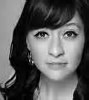 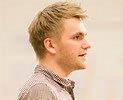 Yn Ysgol Uwchradd Y Rhyl, perfformiodd myfyrwyr rannau o’r sioe 'Annie' dan hyfforddiant Michelle Crook, perfformiwr proffesiynol o’r byd Theatr Gerdd, llawrydd dawns ac athrawes theatr gerdd ac hefyd cymeryd chyfarwyddyd gan Adam Penford, cyfarwyddwr theatr.Gweithiodd myfyrwyr o Ysgol Dinas Brân ochr wrth ochr gyda Craig Ryder, actor, sy'n adnabyddus am 'Dragons of Camelot' (2014), i arddangos sut i berfformio:- 'You’re never fully dressed without a smile’.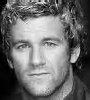 Cafodd yr hyn oll ei gyflwyno dan faner 'gŵylgyfoeth sir ddinbych.2015 - Cael Eich Ysbrydoli!...', - sef y rhaglen gyfoethogi celfyddydau mwyaf deinamig yng Nghymru ar gyfer plant a phobl ifanc yn ein hysgolion. PRESS RELEASEHitting the High Notes with Denbighshire Secondary Schools who certainly know how to put on a show!! Students from Rhyl High School and Ysgol Dinas Brân, Llangollen, recently hosted Musical Theatre masterclasses at their schools, sponsored by Denbighshire Education Services and West End Stage, the UK’s leading theatrical Summer School.  Students were taught routines, songs and scenes from actual West End shows by current West End performers/practitioners and top industry professionals.  This was a rare and amazing opportunity for Denbighshire children and young people to spend a couple of hours in an intensive practical musical theatre masterclass, receiving individual and group coaching from West End stars, Michelle Crook, Craig Ryder and leading theatre director, Adam Penford, learning acting, singing and dancing performance techniques.  They also had an insight into how a real West End performer is put through their paces!  As well as learning all the latest choreography and tunes, students also had the opportunity to ask questions about various shows and receive top tips about the wider creative arts industry sector, direct from the best in the business.At Rhyl High School, students performed sections of ‘Annie’ under the tuition of Michelle Crook, professional Musical Theatre performer, freelance dance and musical theatre teacher and took direction from Adam Penford, theatre director.Ysgol Dinas Brân students worked alongside Craig Ryder, actor, known for ‘Dragons of Camelot’ (2014), to showcase their routine to ‘You’re never fully dressed without a smile’.  All this was achieved under the banner of ‘denbighshire enrichfest.2015 – Get Inspired!’..., the most dynamic schools-based arts enrichment programme in Wales for children and young people. 